											27th April, 2022						NOTICEThis is to notify that the practical examination of GE-IV (Thermal Physics and Statistical Mechanics) of B.Sc. (H) Geology Second Year, Semester IV which was scheduled on 28th April, 2022 has been rescheduled on 7th of May, 2022.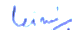 Ms. Leimiwon ZimikTIC